BULLETIN D’INSCRIPTION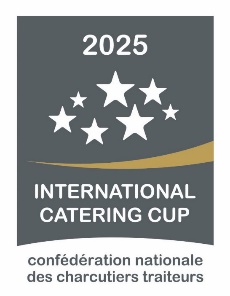 NOTICELes dossiers doivent être adressés au plus tard le 31 août 2024 par e-mail de préférence icc@cateringcup.com ou par voie postale (La date et l’heure d’envoi du mail ou le cachet de la poste faisant foi) à :CNCT Confédération Nationale des Charcutiers-Traiteurs et TraiteursINTERNATIONAL CATERING CUPAdresse postale : 15, rue Jacques Bingen - 75017 PARISRenseignements : Tél. +33 (0)1 44 29 90 64Le nombre de pays étant limité à 12, si une sélection nationale n’est pas organisée par le pays lui-même, elle se fera sur dossier d’inscription envoyé directement en France par courriel à l’attention de Mme BOUVIER icc@cateringcup.com.Cette sélection sur dossier est sans appel. Les inscriptions seront examinées par ordre d’arrivée du dossier complet constitué des pièces suivantes :Pour l’équipe :D’un bulletin d’inscription dûment complété et cosigné par les trois membres de l’équipe (deux coéquipiers + coach)D’une lettre de motivation, cosignée par les trois membres de l’équipe (deux coéquipiers + coach), pour permettre aux organisateurs de cerner le profil de chaque équipePour chaque membre de l’équipe : (deux coéquipiers + coach)D’un curriculum vitae (CV)D’une photocopie du passeport ou carte d’identité pour les pays européens, en cours de validité ; la date d’expiration du passeport doit être supérieure de 6 mois à compter de la date d’entrée en FRANCE.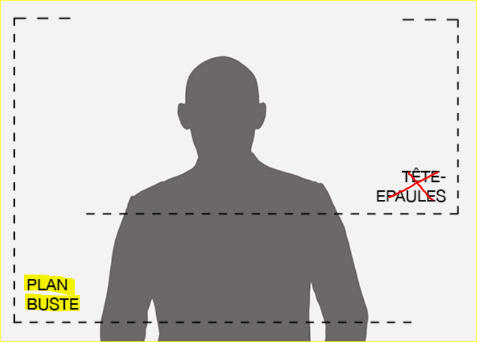 D’une photo numérique en veste professionnelle – format plan buste - en haute définition format .JPEG (min 600x600 pixels). Ne pas l’insérer dans un document tel que le CV par exemple. D’une fiche des mensurations pour la veste professionnelle D’articles de presse et/ou de photos de buffets traiteurs de réception 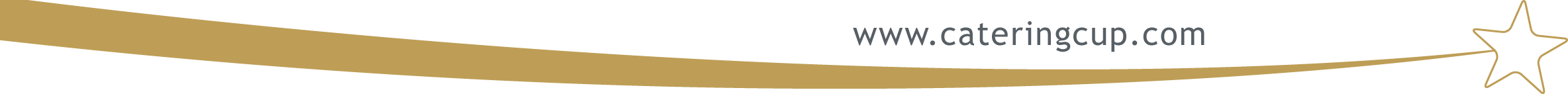 BULLETIN D’INSCRIPTION EQUIPE PAYSA retourner avant le 31 août 2024La date et l’heure d’envoi du mail ou le cachet de la poste faisant foiMerci de compléter ce bulletin en écrivant lisiblement et en lettres majuscules. CapitaineNom :  Prénom : .Date de naissance : Adresse personnelle : N°& Rue : Code postal :  Ville : *Tél. portable : *Adresse mail : Profession : Nom de l’entreprise où vous exercez : Titre ou fonction dans l’entreprise : Adresse de l’entreprise : N°& Rue : Code postal :  Ville : Téléphone : *Adresse mail : Co-équipierNom :  Prénom : Date de naissance : Adresse personnelle : N°& Rue : Code postal :  Ville : *Tél. portable : *Adresse mail : Profession : Nom de l’entreprise où vous exercez : Titre ou fonction dans l’entreprise : Adresse de l’entreprise : N°& Rue : Code postal :  Ville: Téléphone : *Adresse mail :       BULLETIN D’INSCRIPTION EQUIPE (Suite)	PAYS Coach : Nom :   Prénom : Date de naissance :Adresse personnelle : N°& Rue : Code postal : Ville : *Tél. portable : *Adresse mail : Profession : Nom de l’entreprise où vous exercez : Titre ou fonction dans l’entreprise : Adresse de l’entreprise : N°& Rue : Code postal :  Ville: Téléphone : *Adresse mail : Nous soussignés(es)Le Capitaine,  le Co-équipier, et le Coach nous engageons à nous conformer au règlement dont nous avons pris connaissance et acceptons d’appliquer tous les articles du règlement de la 9ème édition ICC 2025.Fait à , le  2024.Signatures obligatoiresCapitaine :				      Co-équipier :					Coach :